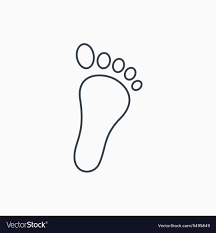 VADBA DOMA S 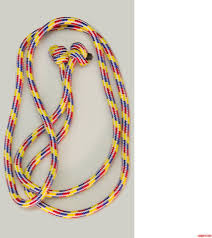 POMOČJO ČRTE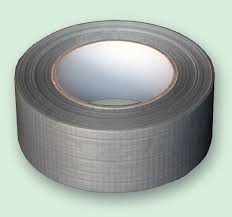 Za izvajanje teh vaj potrebujete kolebnico ALI špago ALI debelejši lepilni trak ALI kredo, ter si tako na tla naredite ČRTO ( lahko v sobi, še bolje na dvorišču).OgrevanjeTek okoli črte  5xHopsanje  okoli črte 2xPrisunski koraki okoli črte 2xKrižni koraki okoli črte 2xNizki, srednji in visoki  skiping  okoli črte 2xŠkarjice okoli črte 2x2.Naredite gimnastične vaje, kot jih delamo v šoli VAJE S POMOČJO ČRTE:Poskoki z desne na levo nogo naprej 3x  in poskoki z desne na levo nazaj( ritensko) 3xSonožni poskoki  levo –desno naprej 3x Sonožni poskoki levo- desno nazaj( ritensko) 3xSonožni poskoki naprej in nazaj  preko črte bočno 3x  v desno smer( desni bok gre prvi)Sonožni poskoki naprej in nazaj preko črte bočno 3x v levo smer( levi bok gre prvi)po vseh štirih naprej 3x  in po vseh štirih nazaj 3Xpo vseh štirih  z obrazom proti tlom v desno 3 x in v levo 3xsonožni poskoki z zasuki  za 90 stopinj  3xOpravi vaje raztezanjaNe pozabi si umiti rok!!!ČESTITAM!LP učiteljica Romana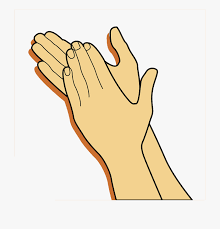 5m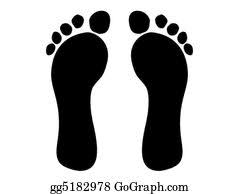            v desno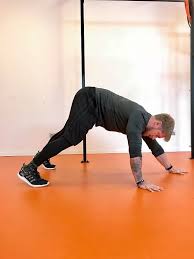 5m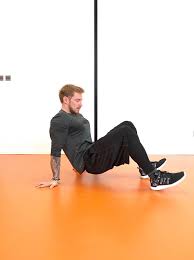 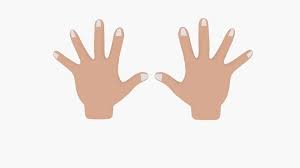 5m5m